МИНИСТЕРСТВО ЭНЕРГЕТИКИ И ЖИЛИЩНО-КОММУНАЛЬНОГО КОМПЛЕКСАОМСКОЙ ОБЛАСТИПРИКАЗот 22 июля 2020 г. N 25-пОБ ОБЩЕСТВЕННОМ СОВЕТЕ ПРИ МИНИСТЕРСТВЕ ЭНЕРГЕТИКИИ ЖИЛИЩНО-КОММУНАЛЬНОГО КОМПЛЕКСА ОМСКОЙ ОБЛАСТИВ соответствии с Федеральным законом от 21 июля 2014 года N 212-ФЗ "Об основах общественного контроля в Российской Федерации", постановлением Правительства Омской области от 27 ноября 2013 года N 307-п "О Порядке образования общественных советов при органах исполнительной власти Омской области" приказываю:1. Образовать Общественный совет при Министерстве энергетики и жилищно-коммунального комплекса Омской области (далее - Общественный совет).2. Утвердить:1) Положение об Общественном совете согласно приложению N 1 к настоящему приказу;2) состав Общественного совета согласно приложению N 2 к настоящему приказу.3. Контроль за исполнением настоящего приказа оставляю за собой.МинистрА.В.ГаакПриложение N 1к приказу Министерства энергетикии жилищно-коммунального комплексаОмской областиот 22 июля 2020 г. N 25-пПОЛОЖЕНИЕоб Общественном совете при Министерстве энергетикии жилищно-коммунального комплекса Омской области1. Общие положения1.1. Общественный совет при Министерстве энергетики и жилищно-коммунального комплекса Омской области (далее - соответственно Общественный совет, Министерство) является постоянно действующим совещательно-консультативным органом при Министерстве, образованным в целях обеспечения учета потребностей и интересов, защиты прав и свобод граждан Российской Федерации при реализации Министерством установленных полномочий.1.2. Решения Общественного совета носят рекомендательный характер и подлежат рассмотрению Министерством.1.3. В своей работе Общественный совет руководствуется нормативными правовыми актами Российской Федерации, Омской области и настоящим Положением.1.4. Общественный совет осуществляет свою деятельность на общественных началах и безвозмездной основе.1.5. Общественный совет осуществляет свою деятельность на основе Конституции Российской Федерации, федеральных конституционных законов, федеральных и региональных законов и нормативных правовых актов, а также методических рекомендаций и стандартов функционирования советов и экспертных групп при органах исполнительной власти Омской области, утверждаемых решениями Общественной палаты Омской области, а также настоящего Положения.1.6. Организационно-техническое сопровождение деятельности Общественного совета осуществляет Министерство.2. Компетенция Общественного совета2.1. Целью деятельности Общественного совета является осуществление общественного контроля за деятельностью Министерства в порядке и формах, предусмотренных Федеральным законом "Об основах общественного контроля в Российской Федерации", другими федеральными законами и иными нормативными правовыми актами Российской Федерации, законами и иными нормативными правовыми актами Омской области, настоящим Положением.2.2. Общественный совет призван:2.2.1. рассматривать проекты общественно значимых нормативных правовых актов и иных документов, разрабатываемых Министерством;2.2.2. рассматривать ежегодные планы деятельности Министерства, в том числе по исполнению указов, распоряжений, поручений Президента Российской Федерации, а также участвовать в подготовке публичного отчета по их исполнению;2.2.3. участвовать в подготовке докладов о результатах контрольной деятельности, о затратах на содержание Министерства;2.2.4. участвовать в антикоррупционной работе, в том числе в оценке эффективности государственных закупок и кадровой работы, осуществляемой Министерством;2.2.5. проводить слушания по приоритетным направлениям деятельности Министерства, а также рассматривать иные вопросы, предусмотренные действующими нормативными правовыми актами;2.2.6. совместно с руководством Министерства определять перечень приоритетных правовых актов и важнейших вопросов, относящихся к сфере деятельности Министерства, которые подлежат рассмотрению на заседаниях Общественного совета;2.2.7. Общественный совет вправе определить перечень иных приоритетных правовых актов и важнейших вопросов, относящихся к сфере деятельности Министерства, которые подлежат рассмотрению на заседаниях Общественного совета;2.2.8. Общественная палата Омской области (далее - Общественная палата) вправе вносить в повестку работы Общественного совета общественные, социально значимые вопросы для рассмотрения на заседании Общественного совета, относящиеся к сфере деятельности Министерства.2.3. Для реализации указанных прав Общественный совет наделяется следующими полномочиями:2.3.1. приглашать на заседания Общественного совета Министра энергетики и жилищно-коммунального комплекса Омской области (далее - Министр), заместителей Министра, руководителей структурных подразделений Министерства, а также по согласованию представителей от иных органов государственной власти Омской области, органов местного самоуправления Омской области, общественных и иных организаций;2.3.2. создавать по вопросам, отнесенным к компетенции Общественного совета, комиссии и рабочие группы, в состав которых могут входить по согласованию с Министром государственные гражданские служащие, муниципальные служащие, представители подведомственных учреждений, общественных объединений и организаций;2.3.3. привлекать к работе Общественного совета граждан, экспертов и специалистов, общественные объединения и иные организации, а также иные объединения граждан Российской Федерации, представители которых не вошли в состав Общественного совета, непосредственно и (или) путем представления ими отзывов, предложений и замечаний в порядке, определяемом председателем Общественного совета (далее - председатель);2.3.4. организовывать проведение общественных экспертиз проектов нормативных правовых актов, разрабатываемых Министерством;2.3.5. направлять запросы в органы исполнительной, законодательной власти, местного самоуправления;2.3.6. информировать органы власти и население о нарушениях, выявленных в ходе общественного контроля;2.3.7. взаимодействовать со средствами массовой информации по освещению вопросов, обсуждаемых на заседаниях Общественного совета;2.3.8. с согласия Министра направлять своих представителей для участия в заседаниях, совещаниях и иных мероприятиях, проводимых Министерством;2.3.9 размещать при участии Министерства на официальном сайте Министерства в информационно-телекоммуникационной сети "Интернет" информацию о деятельности Общественного совета;2.3.10. участвовать в деятельности Министерства, направленной на противодействие коррупции;2.3.11. осуществлять иные функции, предусмотренные законодательством.3. Порядок формирования Общественного совета3.1. Общественный совет формируется в соответствии с Федеральным законом "Об основах общественного контроля в Российской Федерации", Федеральным законом "Об Общественной палате Российской Федерации", Федеральным законом "Об общих принципах организации и деятельности общественных палат субъектов Российской Федерации", Законом Омской области от 27 апреля 2017 года N 1968-ОЗ "О принципах организации и деятельности Общественной палаты Омской области" и настоящим Положением.3.2. Общественный совет формируется на основе добровольного участия в его деятельности граждан Российской Федерации, представителей общественных объединений, иных негосударственных некоммерческих организаций.3.3. Общественный совет образуется Министром по собственной инициативе путем направления уведомления в Общественную палату Омской области (далее - уведомление) или по предложению совета Общественной палаты Омской области (далее - предложение).3.4. Общественный совет образуется в течение двух месяцев со дня направления уведомления или поступления предложения.В случае принятия Министерством решения о нецелесообразности создания Общественного совета соответствующее решение с мотивированным обоснованием направляется в Общественную палату Омской области.3.5. Состав Общественного совета формируется с учетом представительства общественных объединений, профессиональных союзов, творческих союзов, объединений работодателей и их ассоциаций, профессиональных объединений, социальных групп, иных негосударственных некоммерческих организаций.3.6. Срок полномочий состава Общественного совета составляет три года с момента проведения первого заседания Общественного совета вновь сформированного состава.3.7. Количественный состав Общественного совета определяется Министром и устанавливается не менее 5 человек.3.8. Состав Общественного совета формируется Министерством по согласованию с Советом Общественной палаты Омской области. Согласование осуществляется в течение одного месяца с момента направления Министерством списка кандидатов в Общественный совет.Основанием для отказа в согласовании кандидата в состав Общественного совета является его несоответствие требованиям, предусмотренным в статье 13 Федерального закона "Об основах общественного контроля в Российской Федерации".3.9. Состав Общественного совета утверждается приказом Министерства.3.10. В состав Общественного совета не могут входить представители общественных объединений, иных негосударственных некоммерческих организаций:а) которым в соответствии с Федеральным законом "О противодействии экстремистской деятельности" вынесено предупреждение в письменной форме о недопустимости осуществления экстремистской деятельности, - в течение одного года со дня вынесения предупреждения, если оно не было признано судом незаконным;б) деятельность которых приостановлена в соответствии с Федеральным законом "О противодействии экстремистской деятельности", если решение о приостановлении не было признано судом незаконным.3.11. В состав Общественного совета рекомендуется не включать руководителей государственных учреждений и государственных предприятий, функции и полномочия учредителя в отношении которых осуществляет Министерство.3.12. Членом Общественного совета может стать гражданин Российской Федерации:а) достигший возраста 21 года;б) имеющий опыт работы по профилю деятельности Министерства;в) не имеющий конфликта интересов, связанного с осуществлением деятельности члена Общественного совета.3.13. Не могут быть выдвинуты в качестве кандидатов в члены Общественного совета:а) лица, которые в соответствии с Федеральным законом "Об Общественной палате Российской Федерации" не могут быть членами Общественной палаты Российской Федерации;б) лица, назначаемые на свою должность Министром.3.14. Общественный совет считается сформированным со дня подписания Министром соответствующего приказа Министерства с указанием состава Общественного совета.3.15. Общественный совет в избранном составе собирается не позднее тридцати календарных дней со дня утверждения его состава Министром и избирает председателя Общественного совета.3.16. Замена члена Общественного совета допускается в случае досрочного прекращения полномочий члена Общественного совета.3.17. Полномочия члена Общественного совета прекращаются досрочно в случаях:1) письменного заявления о сложении своих полномочий;2) избрания депутатом Государственной Думы Федерального Собрания Российской Федерации, наделения полномочиями (назначения) сенатора Российской Федерации, избрания депутатом законодательного (представительного) органа государственной власти субъекта Российской Федерации, а также на выборную должность в органе местного самоуправления;(в ред. Приказа Министерства энергетики и жилищно-коммунального комплекса Омской области от 17.03.2021 N 15-п)3) назначения на государственную должность Российской Федерации, должность федеральной государственной службы, государственную должность субъекта Российской Федерации, должность государственной гражданской службы субъекта Российской Федерации или должность муниципальной службы;4) неспособности его по состоянию здоровья участвовать в работе Общественного совета;5) вступления в законную силу вынесенного в отношении него обвинительного приговора суда;6) грубого нарушения Кодекса этики члена Общественного совета, который разрабатывается и утверждается Общественной палатой Омской области;7) систематического отсутствия без уважительных причин на трех и более подряд заседаниях Общественного совета и его органов;8) признания его недееспособным, безвестно отсутствующим или умершим на основании решения суда, вступившего в законную силу;9) получения двойного гражданства;10) смерти члена Общественного совета.Член Общественного совета при наступлении обстоятельств, предусмотренных подпунктами 2 - 5, 9 настоящего пункта, обязан уведомить Министерство не позднее 14 рабочих дней с даты наступления таких обстоятельств.3.18. Изменения в составе Общественного совета подлежат утверждению приказом Министерства.3.19. Члены Общественного совета исполняют свои обязанности на общественных началах.3.20. В состав Общественного совета входят председатель, два заместителя по направлениям энергетика и ЖКХ соответственно (далее - заместители председателя), секретарь Общественного совета (далее - секретарь) и иные члены Общественного совета.3.21. В качестве кандидатов на должность председателя или заместителей председателя могут быть выдвинуты лица, имеющие опыт работы в сфере полномочий органа исполнительной власти.3.22. Председатель избирается из членов Общественного совета на первом заседании Общественного совета нового состава из числа кандидатур, предложенных членами Общественного совета (включая возможное самовыдвижение).3.23. Заместители председателя и секретарь избираются на первом заседании Общественного совета из числа кандидатур, выдвинутых членами Общественного совета, включая самовыдвижение. В случае переизбрания председателя Общественного совета, заместители председателя и секретарь избираются на заседании Общественного совета после утверждения кандидатуры председателя.3.24. Председатель, заместитель председателя и секретарь могут быть переизбраны на заседании Общественного совета в случае наступления обстоятельств, предусмотренных пунктом 3.17 настоящего Положения, или по инициативе большинства членов Общественного совета.(п. 3.24 введен Приказом Министерства энергетики и жилищно-коммунального комплекса Омской области от 16.02.2021 N 6-п)4. Организация деятельности Общественного совета4.1. Общественный совет осуществляет свою деятельность в соответствии с Планом работы на год, согласованным с Министром и утвержденным протоколом Общественного совета.4.2. Основной формой деятельности Общественного совета являются заседания, которые проводятся не реже одного раза в полугодие. Дата, время и место проведения очередного заседания Общественного совета определяются председателем. По решению председателя Общественного совета может быть проведено внеочередное заседание, а также заочное. Члены Общественного совета могут участвовать в заседаниях посредством аудио-видеосвязи. Заседания Общественного совета являются правомочными при присутствии не менее половины его членов.4.3. Решения Общественного совета по рассмотренным вопросам принимаются открытым голосованием простым большинством голосов (от числа присутствующих). При равенстве голосов решающим является голос председательствующего на заседании Общественного совета.4.4. Итоги заседаний Общественного совета и решения Общественного совета оформляются секретарем в форме протоколов. Информация о решениях Общественного совета, одобренных на заседаниях Общественного совета, заключения и результаты экспертиз по рассмотренным проектам нормативных правовых актов и иным документам, План работы на год, а также ежегодный отчет об итогах деятельности Общественного совета в обязательном порядке подлежат публикации в сети Интернет на официальном сайте Министерства.4.5. Члены Общественного совета, не согласные с решением Общественного совета, вправе изложить свое особое мнение, которое в обязательном порядке вносится в протокол заседания.4.6. Председатель:- организует работу Общественного совета и председательствует на его заседаниях;- подписывает протоколы заседаний и другие документы Общественного совета;- формирует при участии членов Общественного совета и утверждает План работы Общественного совета, повестку заседания и состав экспертов и иных лиц, приглашаемых на заседание Общественного совета;- контролирует своевременное уведомление членов Общественного совета о дате, месте и повестке предстоящего заседания, а также об утвержденном Плане работы Общественного совета;- вносит предложения по проектам документов и иных материалов для обсуждения на заседаниях и согласует их;- контролирует своевременное направление членам Общественного совета протоколов заседаний и иных документов и материалов;- вносит предложения и согласовывает состав информации о деятельности Общественного совета, обязательной для размещения на официальном сайте Министерства;- принимает решение о проведении заочного голосования членов Общественного совета;- взаимодействует с Министром по вопросам реализации решений Общественного совета;- принимает меры по предотвращению и/или урегулированию конфликта интересов у членов Общественного совета, в том числе по досрочному прекращению полномочий члена Общественного совета, являющегося стороной конфликта интересов.4.7. Заместитель председателя:- обеспечивает организацию взаимодействия Общественного совета со структурными подразделениями Министерства, общественными объединениями;- исполняет обязанности председателя в его отсутствие (отпуск, болезнь и другие обстоятельства), а также в случае наступления в отношении председателя обстоятельств, предусмотренных пунктом 3.17 настоящего Положения.(в ред. Приказа Министерства энергетики и жилищно-коммунального комплекса Омской области от 16.02.2021 N 6-п)4.8. Члены Общественного совета:4.8.1. Имеют право:- вносить предложения по формированию повестки дня заседаний Общественного совета;- возглавлять комиссии и рабочие группы, формируемые Общественным советом;- предлагать кандидатуры экспертов для участия в заседаниях;- участвовать в подготовке материалов по рассматриваемым вопросам;- представлять свою позицию по результатам рассмотренных материалов при проведении заседания путем опроса в срок не более 10 дней с даты направления им материалов;- с учетом соблюдения требований по обеспечению сохранности данных персонального учета, установленных Федеральным законом "О персональных данных", в установленном порядке знакомиться с обращениями граждан, в том числе направленными с использованием информационно-телекоммуникационной сети "Интернет", о нарушении их прав, свобод и законных интересов в сфере компетенции Министерства, а также с результатами рассмотрения таких обращений;- принимать участие в порядке, определяемом Министром, в личном приеме граждан, осуществляемом должностными лицами Министерства;- запрашивать отчетность о реализации рекомендаций Общественного совета, направленных в Министерство;- оказывать Министерству содействие в разработке проектов нормативных правовых актов и иных юридически значимых документов;- свободно выйти из Общественного совета по собственному желанию. Вопрос о прекращении полномочий члена Общественного совета в таком случае рассматривается на ближайшем заседании с участием члена Общественного совета, написавшего заявление о выходе. Отсутствие данного лица на заседании Общественного совета не является препятствием для рассмотрения вопроса о его выходе из состава Общественного совета.4.8.2. Обладают равными правами при обсуждении вопросов и голосовании.4.8.3. Обязаны лично участвовать в заседаниях Общественного совета и не вправе делегировать свои полномочия другим лицам.4.9. Члены Общественного совета обязаны соблюдать Кодекс этики члена Общественного совета, который разрабатывается Общественной палатой и утверждается Советом Общественной палаты.4.10. Общественный совет направляет в Общественную палату ежегодный отчет о своей работе по форме, утвержденной Общественной палатой, не позднее 20 февраля года, следующего за отчетным годом._______________Приложение N 2к приказу Министерства энергетикии жилищно-коммунального комплексаОмской областиот 22 июля 2020 г. N 25-пСОСТАВОбщественного совета при Министерстве энергетикии жилищно-коммунального комплекса Омской области_______________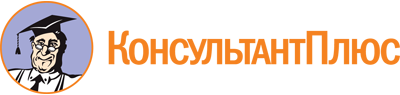 Приказ Министерства энергетики и жилищно-коммунального комплекса Омской области от 22.07.2020 N 25-п
(ред. от 09.11.2023)
"Об Общественном совете при Министерстве энергетики и жилищно-коммунального комплекса Омской области"
(вместе с "Положением об Общественном совете при Министерстве энергетики и жилищно-коммунального комплекса Омской области")Документ предоставлен КонсультантПлюс

www.consultant.ru

Дата сохранения: 04.12.2023
 Список изменяющих документов(в ред. Приказов Министерства энергетики и жилищно-коммунальногокомплекса Омской области от 04.09.2020 N 40-п,от 06.10.2020 N 45-п (ред. 27.07.2021), от 16.02.2021 N 6-п,от 17.03.2021 N 15-п, от 21.09.2023 N 50-п, от 09.11.2023 N 62-п)Список изменяющих документов(в ред. Приказов Министерства энергетики и жилищно-коммунальногокомплекса Омской области от 06.10.2020 N 45-п (ред. 27.07.2021),от 16.02.2021 N 6-п, от 17.03.2021 N 15-п)Список изменяющих документов(в ред. Приказов Министерства энергетики и жилищно-коммунального комплексаОмской области от 21.09.2023 N 50-п, от 09.11.2023 N 62-п)БочкаревАлександр Васильевич-генеральный директор Саморегулируемой организации Ассоциация жилищно-коммунальных организаций и предприятий жизнеобеспечения "Содействие развитию жилищно-коммунального комплекса";БурыхАлександр Владимирович-ведущий эксперт Системы добровольной сертификации в жилищно-коммунальном и строительном комплексах Российской Федерации "Жилкоммунстройсертификация";ГерасимоваЛидия Петровна-председатель Общественной палаты Омской области;КузнецоваОльга Павловна-доктор экономических наук, профессор, проректор по информационному обеспечению, заведующий кафедрой "Государственное, муниципальное управление и таможенное дело" Федерального государственного автономного образовательного учреждения высшего образования "Омский государственный технический университет";МихайловАндрей Гаррьевич-кандидат технических наук, заведующий кафедрой "Теплоэнергетика" Федерального государственного автономного образовательного учреждения высшего образования "Омский государственный технический университет";ПотаповВладимир Дмитриевич-президент Некоммерческой организации Ассоциация предприятий энергетики Омской области.